AOPC J232B – Offenses Addendum –Rev. 12/21                                                         	Page    of      WRITTEN ALLEGATION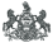    WRITTEN ALLEGATION   WRITTEN ALLEGATION   WRITTEN ALLEGATION   WRITTEN ALLEGATION   WRITTEN ALLEGATION   WRITTEN ALLEGATION   WRITTEN ALLEGATIONDocket NumberDocket NumberDate Filed   /  /    OTN/LiveScan NumberOTN/LiveScan NumberAllegation Number
     Allegation Number
     Incident Number
     Juvenile NameFirstFirstFirstMiddleMiddleLastLastThe acts committed by the accused are described below with each Act of Assembly or statute allegedly violated, if appropriate. When there is more than one offense, each offense should be numbered chronologically.(Set forth a brief summary of the facts sufficient to advise the defendant of the nature of the offense(s) charged. A citation to the statute(s) allegedly violated, without more, is not sufficient. The age of the victim at the time of the offense may be included if known. In addition, social security numbers and financial information (e.g. PINs) should not be listed. If the identity of an account must be established, list only the last four digits. 204 PA.Code §§ 213.1 – 213.7.)Inchoate OffenseInchoate Offense Attempt     18 901 A Attempt     18 901 A Attempt     18 901 A Attempt     18 901 A Attempt     18 901 A Solicitation     18 902 A Solicitation     18 902 A Solicitation     18 902 A Conspiracy      18 903 Conspiracy      18 903 Conspiracy      18 903Number of Victims Age 60 or Older      Number of Victims Age 60 or Older      Number of Victims Age 60 or Older      of theLead?Offense#Offense#SectionSectionSubsectionSubsectionSubsectionPA Statute (Title)PA Statute (Title)PA Statute (Title)CountsCountsGradeGradeNCIC Offense CodeUCR/NIBRS CodePennDOT Data(if applicable)PennDOT Data(if applicable)PennDOT Data(if applicable)PennDOT Data(if applicable)Accident NumberAccident Number Safety Zone Safety Zone Safety Zone Safety Zone Safety Zone Work Zone Work ZoneStatute Description (include the name of statute or ordinance):      Statute Description (include the name of statute or ordinance):      Statute Description (include the name of statute or ordinance):      Statute Description (include the name of statute or ordinance):      Statute Description (include the name of statute or ordinance):      Statute Description (include the name of statute or ordinance):      Statute Description (include the name of statute or ordinance):      Statute Description (include the name of statute or ordinance):      Statute Description (include the name of statute or ordinance):      Statute Description (include the name of statute or ordinance):      Statute Description (include the name of statute or ordinance):      Statute Description (include the name of statute or ordinance):      Statute Description (include the name of statute or ordinance):      Statute Description (include the name of statute or ordinance):      Statute Description (include the name of statute or ordinance):      Statute Description (include the name of statute or ordinance):      Statute Description (include the name of statute or ordinance):      Statute Description (include the name of statute or ordinance):      Acts of the accused associated with this Offense:      Acts of the accused associated with this Offense:      Acts of the accused associated with this Offense:      Acts of the accused associated with this Offense:      Acts of the accused associated with this Offense:      Acts of the accused associated with this Offense:      Acts of the accused associated with this Offense:      Acts of the accused associated with this Offense:      Acts of the accused associated with this Offense:      Acts of the accused associated with this Offense:      Acts of the accused associated with this Offense:      Acts of the accused associated with this Offense:      Acts of the accused associated with this Offense:      Acts of the accused associated with this Offense:      Acts of the accused associated with this Offense:      Acts of the accused associated with this Offense:      Acts of the accused associated with this Offense:      Acts of the accused associated with this Offense:      Inchoate OffenseInchoate Offense Attempt     18 901 A Attempt     18 901 A Attempt     18 901 A Attempt     18 901 A Attempt     18 901 A Solicitation     18 902 A Solicitation     18 902 A Solicitation     18 902 A Conspiracy      18 903 Conspiracy      18 903 Conspiracy      18 903 Conspiracy      18 903Number of Victims Age 60 or Older      Number of Victims Age 60 or Older      Number of Victims Age 60 or Older      Number of Victims Age 60 or Older      of theLead?Offense#Offense#SectionSectionSubsectionSubsectionSubsectionPA Statute (Title)PA Statute (Title)PA Statute (Title)CountsGradeGradeGradeNCIC Offense CodeNCIC Offense CodeUCR/NIBRS CodePennDOT Data(if applicable)PennDOT Data(if applicable)PennDOT Data(if applicable)PennDOT Data(if applicable)Accident NumberAccident Number Safety Zone Safety Zone Safety Zone Safety Zone Safety Zone Safety Zone Work Zone Work ZoneStatute Description (include the name of statute or ordinance):      Statute Description (include the name of statute or ordinance):      Statute Description (include the name of statute or ordinance):      Statute Description (include the name of statute or ordinance):      Statute Description (include the name of statute or ordinance):      Statute Description (include the name of statute or ordinance):      Statute Description (include the name of statute or ordinance):      Statute Description (include the name of statute or ordinance):      Statute Description (include the name of statute or ordinance):      Statute Description (include the name of statute or ordinance):      Statute Description (include the name of statute or ordinance):      Statute Description (include the name of statute or ordinance):      Statute Description (include the name of statute or ordinance):      Statute Description (include the name of statute or ordinance):      Statute Description (include the name of statute or ordinance):      Statute Description (include the name of statute or ordinance):      Statute Description (include the name of statute or ordinance):      Statute Description (include the name of statute or ordinance):      Statute Description (include the name of statute or ordinance):      Acts of the accused associated with this Offense:      Acts of the accused associated with this Offense:      Acts of the accused associated with this Offense:      Acts of the accused associated with this Offense:      Acts of the accused associated with this Offense:      Acts of the accused associated with this Offense:      Acts of the accused associated with this Offense:      Acts of the accused associated with this Offense:      Acts of the accused associated with this Offense:      Acts of the accused associated with this Offense:      Acts of the accused associated with this Offense:      Acts of the accused associated with this Offense:      Acts of the accused associated with this Offense:      Acts of the accused associated with this Offense:      Acts of the accused associated with this Offense:      Acts of the accused associated with this Offense:      Acts of the accused associated with this Offense:      Acts of the accused associated with this Offense:      Acts of the accused associated with this Offense:      Inchoate OffenseInchoate Offense Attempt     18 901 A Attempt     18 901 A Attempt     18 901 A Attempt     18 901 A Attempt     18 901 A Solicitation     18 902 A Solicitation     18 902 A Solicitation     18 902 A Conspiracy      18 903 Conspiracy      18 903 Conspiracy      18 903 Conspiracy      18 903Number of Victims Age 60 or Older      Number of Victims Age 60 or Older      Number of Victims Age 60 or Older      Number of Victims Age 60 or Older      of theLead?Offense#Offense#SectionSectionSubsectionSubsectionSubsectionPA Statute (Title)PA Statute (Title)PA Statute (Title)CountsGradeGradeGradeNCIC Offense CodeNCIC Offense CodeUCR/NIBRS CodePennDOT Data(if applicable)PennDOT Data(if applicable)PennDOT Data(if applicable)PennDOT Data(if applicable)Accident NumberAccident Number Safety Zone Safety Zone Safety Zone Safety Zone Safety Zone Safety Zone Work Zone Work ZoneStatute Description (include the name of statute or ordinance):      Statute Description (include the name of statute or ordinance):      Statute Description (include the name of statute or ordinance):      Statute Description (include the name of statute or ordinance):      Statute Description (include the name of statute or ordinance):      Statute Description (include the name of statute or ordinance):      Statute Description (include the name of statute or ordinance):      Statute Description (include the name of statute or ordinance):      Statute Description (include the name of statute or ordinance):      Statute Description (include the name of statute or ordinance):      Statute Description (include the name of statute or ordinance):      Statute Description (include the name of statute or ordinance):      Statute Description (include the name of statute or ordinance):      Statute Description (include the name of statute or ordinance):      Statute Description (include the name of statute or ordinance):      Statute Description (include the name of statute or ordinance):      Statute Description (include the name of statute or ordinance):      Statute Description (include the name of statute or ordinance):      Statute Description (include the name of statute or ordinance):      Acts of the accused associated with this Offense:      Acts of the accused associated with this Offense:      Acts of the accused associated with this Offense:      Acts of the accused associated with this Offense:      Acts of the accused associated with this Offense:      Acts of the accused associated with this Offense:      Acts of the accused associated with this Offense:      Acts of the accused associated with this Offense:      Acts of the accused associated with this Offense:      Acts of the accused associated with this Offense:      Acts of the accused associated with this Offense:      Acts of the accused associated with this Offense:      Acts of the accused associated with this Offense:      Acts of the accused associated with this Offense:      Acts of the accused associated with this Offense:      Acts of the accused associated with this Offense:      Acts of the accused associated with this Offense:      Acts of the accused associated with this Offense:      Acts of the accused associated with this Offense:      